Betreft:  Feestpalen ca.24 juli tot 2 augustus.Garagesale en Buurtbarbecue op 23 juni.Geachte buurtbewoners,Feestpalen.Wij zijn huis aan huis geweest om te vragen of u belangstelling heeft voor een gehuurde feestpaal. Hebben we u gemist en wilt u toch een paal, dan graag contact opnemen met 1 van onze bestuursleden. De bijdrage voor de paal is 5 euro. Ook proberen we dit jaar nog te realiseren om een koker in ieders tuin te krijgen waar de paal in past. Dit plan moeten we nog in een jasje gieten. Hier komen we nog op terug.Garagesale en buurtbarbecue.Zoals vast bekend is, wordt zaterdag 23 juni 2018 ”onze” garagesale gehouden. Wij, leden van het bestuur, zijn in maart huis-aan-huis langs geweest om te inventariseren of er interesse was voor deze activiteit. Er hebben zich circa 40 deelnemers aangemeld. Alle reden om de activiteit door te laten gaan! In sommige gevallen troffen we niemand thuis aan. Mocht u tóch mee willen doen, dan kan dat gewoon zonder opgave. Dit kan natuurlijk ook als u bij nader inzien toch wat spulletjes heeft om te verkopen. Om dit evenement onder de aandacht te brengen worden er berichten geplaatst in diverse kranten, op websites en Facebook. Daarnaast hangen er posters bij winkels, verenigingen enz.  Ook zijn er spandoeken gemaakt die aan het begin en aan het einde van de Jeltingalaan / WH van Heemstraweg komen te hangen. Er komt een pijl richting de Swadde zodat de mensen ook daar hun weg kunnen vervolgen. Bij deze nog wat extra informatie:- alle deelnemers hangen een vlag uit.- er zijn minimaal 2 koffieadressen - de opbrengst van uw verkoop is uiteraard voor u zelf, of eigen gekozen goed doel.- de garagesale start om 10.00 uur en eindigt om 15.00 uur.We sluiten deze dag af met een barbecue.Vanaf 16.30 uur bent u van harte welkom bij familie Fokkens op deWH van Heemstraweg 16. Het is de bedoeling dat u uw eigen vlees meeneemt.Wij zorgen voor de rest!Met vriendelijk groet en natuurlijk tot dan! 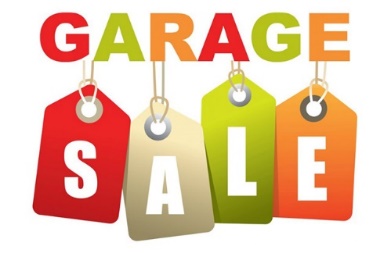 Het bestuur vanBuurtvereniging Oer ’t Spoar.